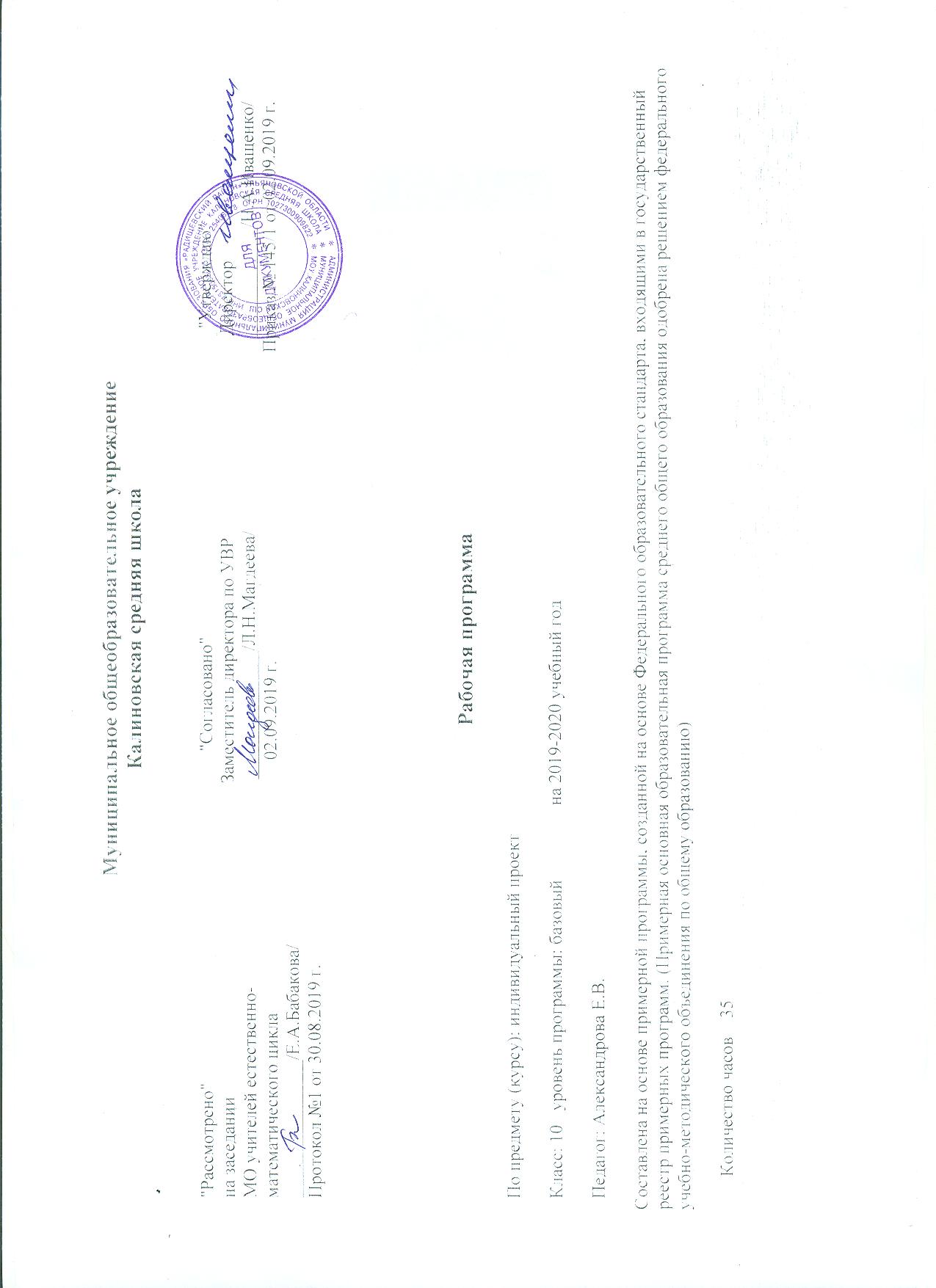 Муниципальное общеобразовательное учреждение Калиновская средняя школа"Рассмотрено"                                                                        "Согласовано"                                                                   "Утверждаю"на заседании                                                                    Заместитель директора по УВР                                            ДиректорМО учителей естественно-                                             ______________/Л.Н.Магдеева/                                          ____________/Н.А.Иващенко/математического цикла                                                       02.09.2019 г.                                                                   Приказ № 145/1 от 02.09.2019 г._______________/Е.А.Бабакова/Протокол №1 от 30.08.2019 г.Рабочая программаПо предмету (курсу): индивидуальный проектКласс: 10   уровень программы: базовый                на 2019-2020 учебный годПедагог: Александрова Е.В.Составлена на основе примерной программы, созданной на основе Федерального образовательного стандарта, входящими в государственный реестр примерных программ. (Примерная основная образовательная программа среднего общего образования одобрена решением федерального учебно-методического объединения по общему образованию)Количество часов    35Планируемые результаты освоения учебного предмета.Личностные, метапредметные и предметные результаты освоения учебного предмета.Личностные результаты–  ориентация обучающихся на достижение личного счастья, реализацию позитивных жизненных перспектив, инициативность, креативность, готовность и способность к личностному самоопределению, способность ставить цели и строить жизненные планы;–  готовность и способность обучающихся к отстаиванию личного достоинства, собственного мнения, готовность и способность вырабатывать собственную позицию по отношению к общественно-политическим событиям прошлого и настоящего на основе осознания, и осмысления истории, духовных ценностей и достижений нашей страны;–  гражданственность, гражданская позиция активного и ответственного члена российского общества, осознающего свои конституционные права и обязанности, уважающего  закон  и  правопорядок,  осознанно  принимающего  традиционныенациональные и общечеловеческие гуманистические и демократические ценности,готового к участию в общественной жизни;–  мировоззрение, соответствующее современному уровню развития науки и общественной практики, основанное на диалоге культур, а также различных форм общественного сознания, осознание своего места в поликультурном мире;–  развитие компетенций сотрудничества со сверстниками, детьми младшего возраста,  взрослыми  в  образовательной,  общественно  полезной,  учебно - исследовательской, проектной и других видах деятельности.–  мировоззрение,  соответствующее  современному  уровню  развития  науки, значимости науки, готовность к научно-техническому творчеству, владение достоверной информацией о передовых достижениях и открытиях мировой и отечественной науки, заинтересованность в научных знаниях об устройстве мира и общества;–  готовность и способность к образованию, в том числе самообразованию, на протяжении всей жизни; сознательное отношение к непрерывному образованию как условию успешной профессиональной и общественной деятельности;Метапредметные результаты1. Регулятивные универсальные учебные действия–  самостоятельно определять цели, задавать параметры и критерии, по которым можно определить, что цель достигнута;–  оценивать возможные последствия достижения поставленной цели в деятельности, собственной жизни и жизни окружающих людей, основываясь на соображениях этики и морали;–  ставить и формулировать собственные задачи в образовательной деятельности и жизненных ситуациях;–  оценивать ресурсы, в том числе время и другие нематериальные ресурсы, необходимые для достижения поставленной цели;–  выбирать путь достижения цели, планировать решение поставленных задач, оптимизируя материальные и нематериальные затраты;–  организовывать эффективный поиск ресурсов, необходимых для достижения поставленной цели;–  сопоставлять полученный результат деятельности с поставленной заранее целью.2. Познавательные универсальные учебные действия- искать и находить обобщенные способы решения задач, в том числе, осуществлять развернутый информационный поиск и ставить на его основе новые (учебные и познавательные) задачи;- критически оценивать и интерпретировать информацию с разных позиций, распознавать и фиксировать противоречия в информационных источниках;3. Коммуникативные универсальные учебные действия- осуществлять деловую коммуникацию как со сверстниками, так и со взрослыми (как внутри образовательной организации, так и за ее пределами), подбирать партнеров для деловой коммуникации исходя из соображений результативности взаимодействия, а не личных симпатий;- координировать и выполнять работу в условиях реального, виртуального и комбинированного взаимодействия;- развернуто, логично и точно излагать свою точку зрения с использованием адекватных (устных и письменных) языковых средств;- распознавать конфликтогенные ситуации и предотвращать конфликты до их активной фазы, выстраивать деловую и образовательную коммуникацию, избегая личностных оценочных суждений.В результате учебно-исследовательской и проектной деятельности обучающиеся получат представление:–  о философских и методологических основаниях научной деятельности и научных методах, применяемых в исследовательской и проектной деятельности;–  о таких понятиях, как концепция, научная гипотеза, метод, эксперимент, надежность гипотезы, модель, метод сбора и метод анализа данных;–  о том, чем отличаются исследования в гуманитарных областях от исследований в естественных науках;–  об истории науки;–  о новейших разработках в области науки и технологий;–  о правилах и законах, регулирующих отношения в научной, изобретательской и исследовательских областях деятельности (патентное право, защита авторского права и др.);–  о деятельности организаций, сообществ и структур, заинтересованных в результатах исследований и предоставляющих ресурсы для проведения исследований и реализации проектов (фонды, государственные структуры, краудфандинговые структуры и др.);Обучающийся сможет:–  решать задачи, находящиеся на стыке нескольких учебных дисциплин;–  использовать основной алгоритм исследования при решении своих учебно - познавательных задач;–  использовать основные принципы проектной деятельности при решении своих учебно-познавательных задач и задач, возникающих в культурной и социальной жизни;–  использовать  элементы  математического  моделирования  при  решении исследовательских задач;–  использовать элементы математического анализа для интерпретации результатов, полученных в ходе учебно-исследовательской работы.С точки зрения формирования универсальных учебных действий, в ходе освоения принципов учебно-исследовательской и проектной деятельностей обучающиесянаучатся:–  формулировать научную гипотезу, ставить цель в рамках исследования и проектирования, исходя из культурной нормы и сообразуясь с представлениями об общем благе;–  восстанавливать контексты и пути развития того или иного вида научной деятельности, определяя место своего исследования или проекта в общем культурном пространстве;–  отслеживать и принимать во внимание тренды и тенденции развития различных видов деятельности, в том числе научных, учитывать их при постановке собственных целей;–  оценивать ресурсы, в том числе и нематериальные (такие, как время), необходимые для достижения поставленной цели;–  находить различные источники материальных и нематериальных ресурсов, предоставляющих средства для проведения исследований и реализации проектов в различных областях деятельности человека;–  вступать в коммуникацию с держателями различных типов ресурсов, точно и объективно презентуя свой проект или возможные результаты исследования, с целью обеспечения продуктивного взаимовыгодного сотрудничества;–  самостоятельно и совместно с другими авторами разрабатывать систему параметров и критериев оценки эффективности и продуктивности реализации проекта или исследования на каждом этапе реализации и по завершении работы;–  адекватно оценивать риски реализации проекта и проведения исследования и предусматривать пути минимизации этих рисков;–  адекватно оценивать последствия реализации своего проекта (изменения, которые он повлечет в жизни других людей, сообществ);–  адекватно оценивать дальнейшее развитие своего проекта или исследования, видеть возможные варианты применения результатов.Содержание учебного предмета «Индивидуальный проект» 10 классВведение Понятие «индивидуальный проект», проектная деятельность, проектная культура.Типология проектов: волонтерские, социальной направленности, бизнес- планы, проекты - прорывы. Проекты в современном мире проектирования. Цели, задачи проектирования в современном мире, проблемы. Научные школы. Методология и технология проектной деятельности.Инициализация проектаИнициализация проекта, курсовой работы, исследования. Конструирование темы и проблемы проекта, курсовой работы. Проектный замысел. Критерии без отметочной самооценки и оценки продуктов проекта. Критерии оценки курсовой и исследовательской работы. Презентация и защита замыслов проектов, курсовых и исследовательских работ.Методические рекомендации по написанию и оформлению курсовых работ, проектов, исследовательских работ.Структура проекта, курсовых и исследовательских работ.Методы исследования:  методы  эмпирического исследования (наблюдение, сравнение, измерение, эксперимент); методы, используемые как на эмпирическом, так и на теоретическом уровне исследования (абстрагирование, анализ и синтез, индукция и дедукция, моделирование и др.); методы теоретического исследования (восхождение от абстрактного к конкретному и др.). Рассмотрение текста с точки зрения его структуры. Виды переработки чужого текста. Понятия: конспект, тезисы, реферат, аннотация, рецензия.Логика действий и последовательность шагов при планировании индивидуального проекта. Картирование личностно - ресурсной карты. Базовые процессы разработки проекта и работы, выполняемые в рамках этих процессов. Расчет календарного графика проектной деятельности.Применение информационных технологий в исследовании, проекте, курсовых работах. Научные документы и издания. Организация работы с научной литературой. Знакомство с каталогами. Энциклопедии, специализированные словари, справочники, библиографические издания, периодическая печать и др. Методика работы в музеях, архивах.Применение  информационных  технологий  в  исследовании,  проектной деятельности, курсовых работ. Работа в сети Интернет.Способы и формы представления данных. Компьютерная обработка данных исследования. Библиография, справочная литература, каталоги. Оформление таблиц, рисунков и иллюстрированных плакатов, ссылок, сносок, списка литературы. Сбор и систематизация материаловОформление промежуточных результатов проектной деятельностиЭскизы  и  модели,  макеты  проектов,  оформлением  курсовых  работ.Коммуникативные барьеры при публичной защите результатов проекта, курсовых работ.Главные предпосылки успеха публичного выступления.Тематическое планирование№ п/пНазвание раздела, темыКоличество часов1Введение122Инициализация проекта203Оформление промежуточных результатов проектной деятельности3Итого 35НомерурокаНазвание разделов и темКоличество часовВведение 121Индивидуальный учебный проект как одна из форм организации учебного процесса12ПР «Ознакомление с положением об итоговом индивидуальном проекте обучающихся МОУ Калиновская сш13Цели, задачи проектирования в современном мире, проблемы.14Отличие проектной деятельности от научно-исследовательской15Типы проектов. Классификация проектов16Характеристика и отличительные черты исследовательских проектов17Характеристика и отличительные черты исследовательских проектов18Характеристика и отличительные черты бизнес - проектов19Характеристика и отличительные черты социальных проектов110Характеристика и отличительные черты творческих проектов111Характеристика и отличительные черты конструкторских и инженерных проектов112Методология и технология проектной деятельности1Инициализация проекта2013ПР Конструирование темы и проблемы проекта. 114ПР «Методика «зеркало» проекта»115Проектный замысел116Критерии без отметочной самооценки и оценки продуктов проекта117Презентация и защита замыслов проектов118ПР Драфт проекта. 119Методические рекомендации по написанию и оформлению проектов120Структура проекта121Исследование как неотъемлемая часть проекта. Методы исследования122Методы эмпирического исследования: наблюдение, сравнение, измерение, эксперимент123Методы, используемые как на эмпирическом, так и на теоретическом уровне исследования: абстрагирование, анализ и синтез, индукция и дедукция, моделирование. Методы теоретического исследования.124Рассмотрение текста с точки зрения его структуры.125Виды переработки чужого текста: конспект, тезисы, реферат, аннотация, рецензия126Логика действий и последовательность шагов при планировании индивидуального проекта127ПР «Технологическая карта проекта»128Базовые процессы разработки проекта и работы, выполняемые в рамках этих процессов129ПР «Расчет календарного графика проектной деятельности»130Этапы работы в проектной деятельности131Применение информационных технологий в исследовании, проекте. Научные документы и издания132Организация работы с научной литературой: каталоги, энциклопедии, специализированные словари, справочники, библиографические издания, периодическая печать1Оформление промежуточных результатов проектной деятельности333Эскизы и модели, макеты проектов, оформление промежуточных результатов проекта134Коммуникативные барьеры при публичной защите результатов проекта, курсовых работ. Главные предпосылки успеха публичного выступления135Защита промежуточных результатов проекта1